PROGRAM ÜLKELERİ ve ORTAK ÜLKELER ARASINDA 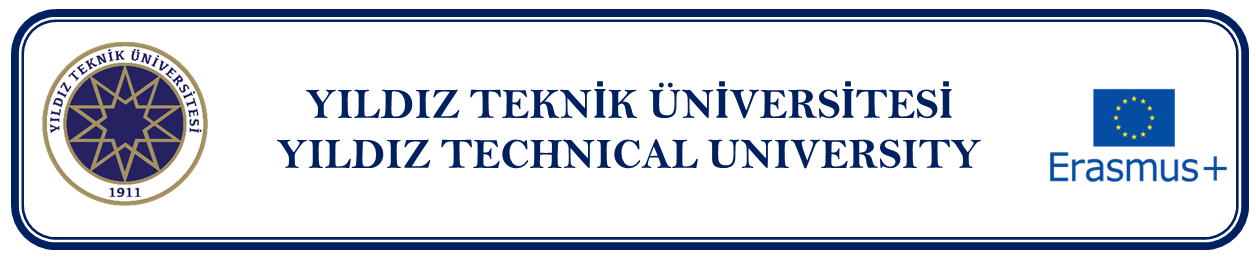 Erasmus+ öğrenci hareketliliği için hibe sözleşmesi modeliBir tarafta, bundan böyle “kurum” olarak anılacak olan, bu sözleşmenin imzalanması amacıyla Erasmus Kurum koordinatörü ad-soyad tarafından temsil edilen,YILDIZ TEKNİK ÜNİVERSİTESİ - TR ISTANBU07Adres: Yıldız Teknik Üniversitesi, Davutpaşa Mah. Davutpaşa Caddesi 34220 Esenler- İstanbulile, diğer tarafta, bundan böyle “katılımcı” olarak anılacak olan,[Katılımcı ad-soyad]Öğrenci;  	      Erasmus+ AB fonlarından mali desteğe	                    	                 sıfır-hibeye		sahiptir.Mali destek;   Özel ihtiyaç (Engelli) desteğini	içermektedir.	Öğrenci, Erasmus+ AB fonlarından başka bir mali bir destek almaktadır.	bu sözleşmenin (bundan böyle "sözleşme" olarak anılacaktır) ayrılmaz bir parçası olan aşağıdaki Özel Şartlar ve Ekleri üzerinde mutabakata varmışlardır:Ek I	Erasmus+ öğrenim hareketliliği için Öğrenim AnlaşmasıEk II	Genel ŞartlarEk III	Erasmus Öğrenci BeyannamesiBu sözleşmenin Özel Şartları bölümünde düzenlenen hükümler eklerde düzenlenen hükümlere göre öncelikli olarak uygulanır. [Bu dokümanın Ek I bölümü (Öğrenim Anlaşması) için ıslak imzalı nüsha dolaştırılması zorunlu değildir: ulusal mevzuata bağlı olarak, imzaların taranmış nüshaları ve elektronik imzalar kabul edilebilir.]ÖZEL ŞARTLARMADDE 1 – SÖZLEŞMENİN KONUSU 1.1	Kurum, Erasmus+ Programı kapsamında bir öğrenme hareketliliği faaliyeti gerçekleştirmesi için katılımcıya destek sağlayacaktır. 1.2	Katılımcı, madde 3'te belirtilen tutardaki bireysel desteği ve seyahat desteğini kabul eder ve Ek I'de açıklanan öğrenme hareketliliği faaliyetini gerçekleştirmeyi taahhüt eder. 1.3.	Başlangıç ve bitiş tarihleri de dahil sözleşmede yapılacak değişiklikler, yazılı veya elektronik iletiyle yapılacak resmi bildirimle istenir ve her iki tarafça kabul edilir. MADDE 2 – YÜRÜRLÜĞE GİRİŞ VE HAREKETLİLİK SÜRESİ2.1	Sözleşme, belirtilen iki taraftan sözleşmeyi en son imzalayanın sözleşmeyi imzaladığı tarihte yürürlüğe girer.2.2	Hareketlilik döneminin asgari süresi 3 ay veya 1 akademik dönem veya 1 trimestredir. Hareketlilik döneminin toplam süresi, herhangi bir sıfır-hibe süresi de dahil olmak üzere, 12 aydan fazla olamaz.2.3	Hareketlilik dönemi, [tarih] tarihinde başlar ve [tarih] tarihinde biter. Hareketlilik döneminin başlama tarihi, katılımcının ev sahibi kuruluşta hazır bulunması gereken ilk gündür. Dönemin bitiş tarihi, katılımcının ev sahibi kuruluşta hazır bulunması gereken son gündür.2.4	Katılımcı, Erasmus+ AB fonlarından […] ay ve  […] gün için mali destek alır.	 2.5 	Kalış süresinin uzatılması için kuruma yapılacak istekler, başlangıçta planlanan hareketlilik döneminin sona ermesinden en az bir ay önce yapılmalıdır. 2.6	Transkript (ya da bu dokümana ekli beyan) hareketlilik döneminin teyit edilmiş başlama ve bitiş tarihlerini içerir. MADDE 3 – MALİ DESTEK 3.1	Hareketlilik dönemi için Erasmus+ AB fonlarından yapılacak bireysel desteğin tutarı toplam […] Avro olup, aylık […] Avro'ya ve ekstra günler için günlük […] Avro’ya karşılık gelmektedir. Hareketlilik dönemi için sağlanacak Erasmus+ AB fonlarının nihai tutarı, madde 2.4'te belirtilen hareketlilikte geçen hibeli ay sayısı ile ilgili ev sahibi ülke için geçerli olan aylık hibe miktarı çarpılarak belirlenir. Tamamlanmayan aylar bulunması halinde Erasmus+ AB fonlarından mali destek, tamamlanmayan aydaki gün sayısı ile aylık birim masrafın 1/30'u çarpılarak hesaplanır.3.2	Bununla beraber katılımcı, seyahat katkı payı olarak […] Avro alır. 3.3	Varsa, özel ihtiyaçlarla ilişkili olarak yapılan harcamaların geri ödenmesi, katılımcının ibraz edeceği destekleyici belgelere dayalı olarak yapılır.3.4.	Mali destek, AB fonlarınca hâlihazırda karşılanan benzer giderleri karşılamak için kullanılamaz.3.5	Madde 3.4'e rağmen hibe, Ek I'de öngörülen faaliyetleri yerine getirdiği sürece katılımcının eğitim haricinde çalışarak kazanabileceği gelirler dâhil olmak üzere diğer tüm fon kaynaklarıyla uyumludur.3.6	Katılımcının hareketlilik faaliyetini sözleşme hükümlerine uygun olarak yerine getirmemesi halinde, mali desteğin tamamı veya bir kısmı geri alınır. Katılımcının sözleşmeyi süresinden önce feshetmesi halinde, kurumla farklı şekilde mutabakata varılmadığı sürece katılımcı, hibenin hâlihazırda ödenmiş olan kısmını geri ödemek zorundadır. Ancak, katılımcının hareketlilik faaliyetlerini Ek I'de açıklandığı üzere mücbir sebepler yüzünden tamamlayamadığı hallerde, katılımcı madde 2.3’te tanımlandığı şekilde hareketlilik döneminin gerçekleşen süresine karşılık gelen hibe miktarını alma hakkına sahiptir. Geri kalan fonlar, kurumla farklı şekilde mutabakata varılmadığı sürece iade edilmek zorundadır. Bu tür durumlar kurum tarafından bildirilmeli ve Merkez tarafından kabul edilmelidir.	MADDE 4 – ÖDEME DÜZENLEMELERİ4.1	Katılımcı bireysel desteği ve seyahat desteğini tam vaktinde alır. 	Aşağıdaki tarihlerden hangisi daha erken ise bu tarihten daha geç olmamak üzere katılımcıya Madde 3'te belirtilen tutarın [%80] tutarında bir ön ödeme yapılır:Sözleşmenin her iki tarafça imzalanmasını izleyen 30 takvim günü içerisinde hareketlilik döneminin başlama tarihinde 4.2	Çevrim içi AB anketinin teslim edilmesi, katılımcının ödenmemiş bakiyenin ödenmesini talep etmesi olarak kabul edilir. Kurum, AB anketinin teslim edilmesinden itibaren 30 takvim günü içerisinde geriye kalan miktarı öder veya geri ödeme yapılacaksa bir iade emri çıkarır.MADDE 5 – SİGORTA5.1	Katılımcı yeterli sigorta güvencesine sahip olacaktır. 	Sigorta no/referans:   ……………………  	Sigorta Şirketi:          ……………………5.2 	Sağlık sigortasıyla ilgili düzenlemelerin yapıldığına dair onay bu sözleşmeye dâhil edilecektir. MADDE 6 – AB ANKETİ6.1.	Katılımcı, hareketlilik döneminin sona ermesinden 30 takvim günü önce çevrim içi AB Anketini doldurması için bir davet alır. Katılımcı, davetin ulaşmasını izleyen 10 takvim günü içerisinde anketi doldurur ve teslim eder. Çevrim içi AB Anketini doldurup teslim etmeyen katılımcılar, aldıkları mali desteği kısmen veya tamamen geri ödemeye mecbur bırakılabilir.6.2	Katılımcıya, hareketliliğin tamamlanmasından sonra, tanınmayla ilgili konular hakkında tam raporlama yapılmasına imkân sağlayan tamamlayıcı bir çevrim içi anket gönderilecektir.MADDE 7 – GEÇERLİ KANUN VE YETKİLİ MAHKEME7.1	Sözleşme Türk hukukuna tabidir.7.2	Kurum ve katılımcı arasında işbu Sözleşmenin yorumlanması, uygulanması veya geçerliliği hususunda çıkabilecek tüm ihtilafların yegâne çözüm mercii, söz konusu ihtilaf dostane yollardan çözülemiyorsa, ilgili ulusal kanunun işaret ettiği yetkili mahkemedir.  İMZALAREk I Erasmus+ öğrenim hareketliliği için Öğrenim Anlaşması                                                                                             Ek II GENEL ŞARTLARMadde 1: YükümlülükBu sözleşmenin tarafları, kendisinin veya çalışanlarının bu sözleşmenin ifa edilmesi sebebiyle uğradığı zararlardan doğabilecek tüm hukuki sorumluluklardan diğer tarafı ibra eder, ancak söz konusu zararlar diğer tarafın veya çalışanlarının ciddi ve kasıtlı yanlış davranışları sonucunda yaşanmış olmamalıdır.Türkiye Ulusal Ajansı, Avrupa Komisyonu veya bu kurumların çalışanları, hareketlilik döneminin ifası süresince oluşan herhangi bir zarardan doğan taleplerden dolayı yükümlü tutulamaz. Sonuç olarak, Türkiye Ulusal Ajansı veya Avrupa Komisyonu, bu tür iddialara eşlik eden geri ödeme tazminatlarını dikkate almayacaklardır. Madde 2: Sözleşmenin FeshedilmesiKatılımcının sözleşmeden doğan yükümlülüklerden herhangi birini yerine getirmemesi halinde ve geçerli kanunda öngörülen sonuçlara bakılmaksızın kurum, katılımcının kendisine taahhütlü postayla gönderilen ihbarı almasını takiben bir ay içerisinde hiçbir şey yapmaması durumunda, sözleşmeyi başka herhangi bir yasal formalite olmaksızın feshetme veya iptal etme hakkına yasal olarak sahiptir.Katılımcının sözleşmeyi süresinden önce feshetmesi veya sözleşmenin kurallarına riayet etmemesi halinde, kurumla farklı şekilde mutabakata varılmadığı sürece katılımcı, hibenin hâlihazırda ödenmiş olan kısmını geri ödemek zorundadır. Katılımcının sözleşmeyi "mücbir sebeplerden", yani katılımcının kontrolü dışında olan ve kendi hata veya ihmalinden kaynaklanmayan öngörülemez istisnai durumlar veya olaylardan ötürü feshetmesi halinde, katılımcı, hibenin Madde 2.2'de tanımlanan şekilde, hareketlilik döneminin fiili süresine karşılık gelen kısmını alma hakkına sahiptir. Geriye kalan tüm fonlar, gönderen kuruluşla farklı şekilde mutabakata varılmadığı sürece, iade edilmek zorundadır.Madde 3: Verilerin KorunmasıSözleşme içerisinde yer alan tüm kişisel veriler, Avrupa Parlamentosunun ve Konseyin kişisel bilgilerin AB kurum ve kuruluşlarınca kullanılması hususunda bireylerin korunmasıyla ve bu türden verilerin serbest dolaşımıyla ilgili (EC) 45/2001 Sayılı Tüzüğüne uygun olarak kullanılır. Bu türden veriler, yalnızca sözleşmenin gönderen kurum, Ulusal Ajans ve Avrupa Komisyonu tarafından ifa ve takip edilmesiyle bağlantılı olarak kullanılır, ancak verilerin AB mevzuatı uyarınca inceleme ve denetimden sorumlu kurumlarla (Sayıştay veya Avrupa Dolandırıcılıkla Mücadele Bürosu (OLAF)) iletilmesi olasılığı saklıdır.Katılımcı, yazılı istek üzerine, kendi kişisel verilerine erişebilir ve yanlış veya eksik olan tüm verileri değiştirebilir. Kişisel verilerin nasıl kullanıldığıyla ilgili sorularını, gönderen kuruma ve/veya Ulusal Ajansa göndermelidir. Katılımcı, kişisel verilerinin gönderen kurum ve Ulusal Ajans tarafından kullanılması hususunda bilgilerin korunmasıyla ilgili ulusal veri koruma denetçisine veya bu bilgilerin Avrupa Komisyonu tarafından kullanılması hususunda Avrupa Veri Koruma Denetçisine şikayette bulunabilir.Madde 4: Kontroller ve DenetimlerSözleşmenin tarafları, Avrupa Komisyonu, Türkiye Ulusal Ajansı veya Avrupa Komisyonunun veya Türkiye Ulusal Ajansının yetkilendirdiği hârici bir kurum tarafından, hareketlilik döneminin veya sözleşmenin hükümlerinin gereklerine uygun şekilde uygulanıp uygulanmadığının kontrol edilmesi amacıyla istenen tüm ayrıntılı bilgileri sağlamayı taahhüt ederler.Doğum tarihi: …….Uyruk: …….Cinsiyet: K    EAkademik yıl: …….Öğrenim kademesi: 
Lisans    Yükseklisans    Doktora  Kod: […….]Alan: ……. Tamamlanan yükseköğrenim 
yılı sayısı: …….Adres: …….E-posta: …….Telefon:	…….Adres: …….Mali desteğin ödeneceği banka hesabı:Banka adı: …….
Şube adı ve kodu: …….
Şube adresi: […] 
Hesap sahibinin tam adı (öğrenciden farklı bir kişiyse): […] 
Hesap (Avro) No: […] 
IBAN (Avro) No: …….
(isteğe bağlı) Kliring/BIC/SWIFT numarası: […] 	Katılımcı adınaAd-Soyad: ………….İmza: ………….Yer: ………….             Tarih: ………….Kurum adınaAd-Soyad: ………….İmza: ………….Yer: ………….          Tarih: ………….